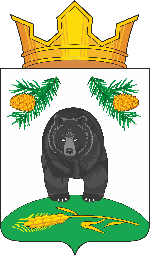 АДМИНИСТРАЦИЯ НОВОКРИВОШЕИНСКОГО СЕЛЬСКОГО ПОСЕЛЕНИЯПОСТАНОВЛЕНИЕ15.02.2023                                                                                                                             № 21Об утверждении плана мероприятий по подготовке хозяйственного комплексаНовокривошеинского сельского поселения к  работе в осенне-зимний период2023-2024г.г.В соответствии с Федеральным законом от 06.10.2003 № 131- ФЗ «Об общих принципах организации местного самоуправления в Российской Федерации», распоряжением Губернатора Томской области «О подготовке хозяйственного комплекса Томской области к работе в осенне-зимний период 2023-2024 годов», в целях подготовки и создания условий для бесперебойной  работы объектов жилищно-коммунального хозяйства муниципального образования Новокривошеинского сельского поселения  в зимний период  2023-2024 годов, по согласованию с руководителем общества с ограниченной ответственностью «Водовод-М»ПОСТАНОВЛЯЮ:1.Утвердить план мероприятий  по подготовке хозяйственного комплекса Новокривошеинского сельского поселения к работе в осенне-зимний период 202-2024г.г. согласно приложению.2. Постановление вступает в силу с даты его подписания.3.Контроль за исполнением настоящего постановления возложить на специалиста по ЖКХ, ГО и ЧС Стреха Н.П.Глава Новокривошеинского сельского поселения                                              А.О. Саяпин(Глава Администрации)					Стреха Наталья Павловнател. 8(38251)4 74 33Прокуратура, Администрация Кривошеинского района,ООО «Водовод-М»ПриложениеУТВЕРЖДЕНОпостановлением Администрации Новокривошеинского сельского поселенияот 15.02.2020  № 21Планмероприятий по подготовке хозяйственного комплекса муниципального образования Новокривошеинское сельское поселение к работе в осенне-зимний период 2023-2024 годов.№ п/пНаименование работСрок исполненияЛица, ответственные за исполнение1Провести утепление и опрессовку тепловых сетей в с. Новокривошеинодо 25.07.2023ООО «Водовод-М»2Обустройство прилегающей территории к угольной котельной с. Малиновкадо 01.08.2023Новокривошеинское сельского поселенияООО «Водовод-М»3Приобретение котлов КЖВТ-0,3 «УЗОР» в угольную котельную с. Малиновкадо 30.06.2023ООО «Водовод-М»Замена приточной вентиляции в угольной котельной с. Малиновкадо 30.06.2023Новокривошеинское сельского поселенияООО «Водовод-М»Ремонт газоходов дымовой трубы в угольной котельной с. Малиновкадо30.06.2023Новокривошеинское сельского поселенияООО «Водовод-М»Укрепление фундамента и отмостков, замена анкерных устройств, укрепления оттяжек дымовой трубы угольной котельной с. Малиновкадо30.06.2023Новокривошеинское сельского поселенияООО «Водовод-М»4Чистка и промывка скважин вс. Новокривошеино и с.Малиновкадо 25.08.2023ООО «Водовод - М»5Создать необходимый запас топлива(1,5 мес.запас)до 25.08.2023ООО «Водовод-М»6Получить паспорта готовности на объекты теплоснабжения (котельная в с.Малиновка, АИТы в с. Новокривошеино)не позднее 15.08.2023Новокривошеинское сельского поселения7Приобретение и установка котла в АИТ для здания расположенного по адресу: с. Новокривошеино, ул. Советская 1а.до 15.08.2023Новокривошеинское сельского поселенияООО «Водовод-М»8Техническое обслуживание кранов и гидрантов на скважинах в с. Новокривошеино,с. Малиновкадо 01.08.2023ООО «Водовод - М»9Разработка проектной документации на АИТ расположенный по адресу: с. Новокривошеино, ул. Советская,1в                                                                                              25.08.2023Новокривошеинское сельского поселения10Докладывать в ЕДДС Кривошеинского района обо всех  авариях, произошедших на объектах тепло-водо-электроснабженияСпециалист ЖКХ, ГО и ЧСИТОГО